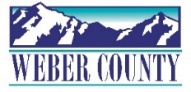 PUBLIC NOTICE is hereby given that the Board of Commissioners of Weber County, Utah will hold a regular commission meeting in the Commission Chambers at 2380 Washington Blvd., Ogden, Utah, on Tuesday, April 9, 2024, commencing at 10:00 a.m. This meeting is also available by Zoom: link- Join Zoom Meetinghttps://us06web.zoom.us/j/85260293450?pwd=eGpvYjRKKzNSb0p5L1NXemlLdEwvZz09Meeting ID: 852 6029 3450Passcode: 503230The agenda for the meeting consists of the following:Welcome- Commissioner HarveyPledge of Allegiance- Stacy Skeen   Invocation- Commissioner Froerer      Thought of the Day- Commissioner Bolos      Agenda Related Public Comments- (Comments will be taken for items listed on the agenda-              please limit comments to 3 minutes)-      Consent Items-Request for approval of warrants #101516-101572, #483340- 483440 and #348-350 in the amount of $1,050,829.32.Request for approval of purchase orders in the amount of $252,199.46.Summary of warrants and purchase orders.Request for approval of minutes for the meetings held on March 26 and April 2, 2024. Request for approval of new business licenses.Request for approval of a Service Agreement with Kleinfelder for greenhouse gas reporting services for the Weber County Landfill and Transfer Station.Request for approval of a facility rental agreement with Weber County and Utah Department of Corrections.Action Items-Request for approval to create a bank account at Raymond James & Associates, Inc. per ‘Weber County Policy 2-900 Bank Accounts’ for the express purpose of accepting donations of stock for the Weber Community Foundation.  Presenter:  John BondRequest for approval of a Resolution of the County Commissioners of Weber County appointing board members to the Ogden Valley Recreation/Transmission Special Service District.Presenter: Stacy SkeenRequest for approval of an Inter-local Cooperation Agreement between Weber County and Huntsville Town relating to the delivery of municipal solid waste to the Weber County Transfer Station.Presenter: Sean WilkinsonRequest for approval of a Letter of Concurrence and Match Agreement by and between Weber County and Wasatch Front Regional Council for assistance through transportation and land use connection.Presenter: Stephanie RussellCommissioner Comments- Adjourn-CERTIFICATE OF POSTINGThe undersigned duly appointed Executive Coordinator in the County Commission Office does hereby certify that the above notice and agenda were posted as required by law this 5th day of April, 2024.						_________________________________________											Shelly HalacyIn compliance with the Americans with Disabilities Act, persons needing auxiliary services for these meetings should call the Weber County Commission Office at 801-399-8405 at least 24 hours prior to the meeting. Information on items presented can be found by clicking highlighted words at the end of the item.   	